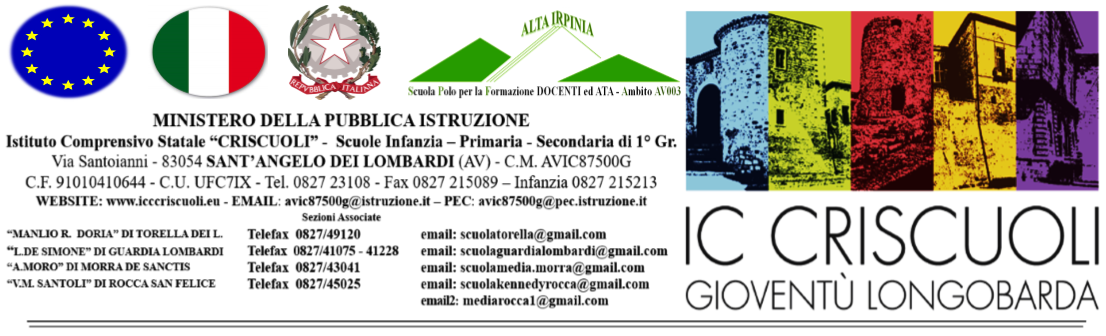                         Scuola Secondaria     Classe Prima       Classe Seconda    Relazione finale *concordata dal Consiglio della Classe ______  sezione _____             A. .S_______*da compilare entro la data dello scrutinio, inviare in didattica.criscuoli@gmail.com e caricare su Spaggiari.BREVE PROFILO IN USCITA DELLA CLASSE IN RELAZIONE ALL’AMBITO RELAZIONALE E COMPORTAMENTALEPertanto, nel complesso, il rapporto con gli alunni può essere descritto come:  armonioso;       collaborativo;        accettabile;       formale,       difficile;       conflittuale    …..… ed il generale comportamento valutato come:  scorretto;   vivace e non responsabile;   vivace ma responsabile;   disciplinato,   corretto;   corretto e responsabileI contenuti svolti durante l’anno nell’UA MULTIDISCIPLINARE DI ED. CIVICA, sono riportati nella seguente tabella:I programmi relativi a ciascuna disciplina sono stati svolti interamente nei modi e nei tempi previsti e risultano assimilati, sia pure in maniera diversa, da quasi tutti gli alunni (vedi relazioni finali delle singole discipline allegate alla presente).METODI, STRATEGIE E STRUMENTI UTILIZZATI:Il lavoro è stato organizzato tenendo conto della fisionomia della classe, delle esperienze pregresse della maggioranza, dei singoli e delle dinamiche relazionali dei gruppi. Il cammino di apprendimento ha avuto come punto di partenza e riferimento costante l’esperienza vissuta dai ragazzi. Le lezioni hanno promosso il confronto e lo scambio di opinioni tra alunni e insegnanti, caratterizzando il percorso di apprendimento secondo la significatività dei contenuti nei confronti dell’allievo, la valorizzazione dei suoi interessi, la soddisfazione dei suoi bisogni e mediante uno sviluppo progressivo di concetti, capacità ed acquisizione dei codici comportamentali. I metodi, i mezzi e gli strumenti utilizzati sono stati:VERIFICALa verifica, oltre a controllare l’apprendimento degli alunni e la validità della progettazione, nella scelta degli strumenti, ha tenuto conto di una distribuzione delle prove secondo una scansione lineare dell’anno graduandole in coerenza al piano programmatico.VALUTAZIONEI termini per la valutazione sono scaturiti, come da programmazione concordata, attraverso interrogazioni, dialoghi, verifiche scritte, relazioni, risoluzione dei problemi, rappresentazioni grafiche.La valutazione formativa è stata effettuata durante i processi di apprendimento e, quindi, durante lo svolgimento delle unità di apprendimento, per accertare le abilità e le conoscenze conseguite e per controllare la validità degli strumenti impiegati.La valutazione sommativa è avvenuta attraverso le “misurazioni” effettuate al termine delle varie verifiche, tenendo conto della situazione di partenza, degli obiettivi trasversali programmati, della situazione familiare e dell’ambiente socioculturale di provenienza, dei progressi realizzati nelle aree disciplinari, nella socializzazione, nella disponibilità ad operare in gruppo, nella capacità di autodisciplina, nel metodo di lavoro, nella maturità espressa. Gli alunni sono stati impegnati, nel corso dell’ultimo mese in un’interrogazione finale riguardante contemporaneamente tutte le materie dell’area umanistica (Italiano, Storia, educazione Civica e Geografia) con lo scopo di valutare il conseguimento di un orizzonte culturale d’insieme e nel contempo  la capacità di operare collegamenti interdisciplinari.*I docenti, dopo ampia discussione tenuta durante il consiglio di classe, hanno deciso l’ammissione di tutti gli alunni alla classe successiva/ non ammissione dei seguenti alunni:……...*E’ possibile modificareOSSERVAZIONI FINALI………………………………………………………………………………………………………………………………………………………………………………………………………………………………………………………………………………………………………………………………………………………………………………………………………………………………………………………………………………………………………………………………………………………………………………………………………………….COMPOSIZIONE DELLA CLASSE AL TERMINE DELL’ANNO SCOLASTICOCOMPOSIZIONE DELLA CLASSE AL TERMINE DELL’ANNO SCOLASTICOCOMPOSIZIONE DELLA CLASSE AL TERMINE DELL’ANNO SCOLASTICOCOMPOSIZIONE DELLA CLASSE AL TERMINE DELL’ANNO SCOLASTICOCOMPOSIZIONE DELLA CLASSE AL TERMINE DELL’ANNO SCOLASTICOCOMPOSIZIONE DELLA CLASSE AL TERMINE DELL’ANNO SCOLASTICOAlunni: Alunni: Maschi: Femmine: Femmine: Diversamente abili: DSA:BES:Ritirati o trasferiti nel corso dell’anno:Ritirati o trasferiti nel corso dell’anno:Ritirati o trasferiti nel corso dell’anno:Sopraggiunti da altre scuole: Sopraggiunti da altre scuole: Sopraggiunti da altre scuole: SITUAZIONE DELLA CLASSE RISPETTO ALLA SITUAZIONE DI PARTENZASITUAZIONE DELLA CLASSE RISPETTO ALLA SITUAZIONE DI PARTENZASITUAZIONE DELLA CLASSE RISPETTO ALLA SITUAZIONE DI PARTENZASITUAZIONE DELLA CLASSE RISPETTO ALLA SITUAZIONE DI PARTENZASITUAZIONE DELLA CLASSE RISPETTO ALLA SITUAZIONE DI PARTENZASITUAZIONE DELLA CLASSE RISPETTO ALLA SITUAZIONE DI PARTENZA                                          TIPOLOGIA                                          TIPOLOGIA                                          TIPOLOGIA                                          TIPOLOGIALIVELLOLIVELLOtranquilla                                                                 motivata  motivata  motivata  ottimaleottimalevivace                                                       poco motivata         poco motivata         poco motivata         soddisfacentesoddisfacentecollaborativa                                                   problematica    problematica    problematica    adeguatoadeguatopoco collaborativa                                    altroaltroaltroaccettabile/modesto/parzialeaccettabile/modesto/parzialeDESCRIZIONE SINTETICA DELLA SITUAZIONE DELLA CLASSE RISPETTO ALLA SITUAZIONE DI PARTENZA (CONOSCENZE E ABILITA’, ATTENZIONE, PARTECIPAZIONE, METODO DI LAVORO, IMPEGNO)______________________________________________________________________________________________________________________________________________________________________________________________________________________________________________________________________________________________________________DESCRIZIONE SINTETICA DELLA SITUAZIONE DELLA CLASSE RISPETTO ALLA SITUAZIONE DI PARTENZA (CONOSCENZE E ABILITA’, ATTENZIONE, PARTECIPAZIONE, METODO DI LAVORO, IMPEGNO)______________________________________________________________________________________________________________________________________________________________________________________________________________________________________________________________________________________________________________DESCRIZIONE SINTETICA DELLA SITUAZIONE DELLA CLASSE RISPETTO ALLA SITUAZIONE DI PARTENZA (CONOSCENZE E ABILITA’, ATTENZIONE, PARTECIPAZIONE, METODO DI LAVORO, IMPEGNO)______________________________________________________________________________________________________________________________________________________________________________________________________________________________________________________________________________________________________________DESCRIZIONE SINTETICA DELLA SITUAZIONE DELLA CLASSE RISPETTO ALLA SITUAZIONE DI PARTENZA (CONOSCENZE E ABILITA’, ATTENZIONE, PARTECIPAZIONE, METODO DI LAVORO, IMPEGNO)______________________________________________________________________________________________________________________________________________________________________________________________________________________________________________________________________________________________________________DESCRIZIONE SINTETICA DELLA SITUAZIONE DELLA CLASSE RISPETTO ALLA SITUAZIONE DI PARTENZA (CONOSCENZE E ABILITA’, ATTENZIONE, PARTECIPAZIONE, METODO DI LAVORO, IMPEGNO)______________________________________________________________________________________________________________________________________________________________________________________________________________________________________________________________________________________________________________DESCRIZIONE SINTETICA DELLA SITUAZIONE DELLA CLASSE RISPETTO ALLA SITUAZIONE DI PARTENZA (CONOSCENZE E ABILITA’, ATTENZIONE, PARTECIPAZIONE, METODO DI LAVORO, IMPEGNO)______________________________________________________________________________________________________________________________________________________________________________________________________________________________________________________________________________________________________________I RAPPORTI CON LE FAMIGLIE SONO STATII RAPPORTI CON LE FAMIGLIE SONO STATI         frequenti           saltuari;          inesistenti;          svolti soltanto durante i colloqui programmati;          svolti attraverso comunicazioni e/o convocazioni in casi particolari E DI TIPO: armonioso;         collaborativo; accettabile;         formale; difficile;               conflittuale.SITUAZIONE IN USCITA DELLA CLASSEalla fine dell’anno scolastico la classe si presenta suddivisa secondo i seguenti gruppi di livello:SITUAZIONE IN USCITA DELLA CLASSEalla fine dell’anno scolastico la classe si presenta suddivisa secondo i seguenti gruppi di livello:SITUAZIONE IN USCITA DELLA CLASSEalla fine dell’anno scolastico la classe si presenta suddivisa secondo i seguenti gruppi di livello:SITUAZIONE IN USCITA DELLA CLASSEalla fine dell’anno scolastico la classe si presenta suddivisa secondo i seguenti gruppi di livello:SITUAZIONE IN USCITA DELLA CLASSEalla fine dell’anno scolastico la classe si presenta suddivisa secondo i seguenti gruppi di livello:1ª Fascia: 2ª Fascia:3ª Fascia: 4ª Fascia:(Livello A- Avanzato)Alunni che hanno conseguito gli obiettivi programmati in modo ottimale. Voto 9/10              (Livello B- Intermedio)Alunni che hanno conseguito gli obiettivi programmati in modo soddisfacente. Voto 8                                                                                          (Livello C - Base)Alunni che hanno conseguito gli obiettivi programmati in modo adeguato. Voto 7(Livello D - Iniziale)Alunni che hanno conseguito gli obiettivi programmati in modo accettabile/modesto/parziale. Voto 6/5Altri casi previsti dalla normativa.1.1.2.2.3.3.4.4.5.5.6.6..UNITA’ DI APPRENDIMENTO DISCIPLINARIPer quanto riguarda le unità di apprendimento, relative alle singole discipline effettivamente realizzate nel corso dell’anno, si fa riferimento alle relazioni finali dei singoli docenti. ULTERIORI ATTIVITA’ DIDATTICO-EDUCATIVE CURRICULARI E TRASVERSALI POSTE IN ESSERE DAL CONSIGLIO DI CLASSE DURANTE L’ANNO SCOLASTICOAccoglienzaRecupero e potenziamentoContinuità educativaOrientamento formativoLettura e studio del territorio localeEducazione alla convivenza civileEducazione alla cittadinanzaEducazione ambientaleEducazione alla saluteEducazione all’affettivitàEducazione stradaleEducazione alla legalitàConcorsi scolasticiIntegrazione e sostegno alunni diversamente abiliIntegrazione alunni a rischio disagioAttività alternative all’IRCAttività laboratoriali linguistiche  di listening nella didattica quotidiana (per almeno 20 ore annue)____________________________________________________ATTIVITA’ DIDATTICHE INTEGRATIVE A CUI HANNO PARTECIPATO GRUPPI O SINGOLI ALUNNIATTIVITA’ DIDATTICHE INTEGRATIVE A CUI HANNO PARTECIPATO GRUPPI O SINGOLI ALUNNIATTIVITA’ DIDATTICHE INTEGRATIVE A CUI HANNO PARTECIPATO GRUPPI O SINGOLI ALUNNIPartecipazione a spettacoli.Gemellaggi/Eventi tematici. Attività sportiva (pallavolo, palla a mano, nuoto, atletica, ecc.).Iniziative Attività per alunni diversamente abili_______________________Altro_________________INDICAZIONE DEI PROGETTI EXTRACURRICULARI A CUI HANNO PARTECIPATO GRUPPI O SINGOLI ALUNNIINDICAZIONE DEI PROGETTI EXTRACURRICULARI A CUI HANNO PARTECIPATO GRUPPI O SINGOLI ALUNNIINDICAZIONE DEI PROGETTI EXTRACURRICULARI A CUI HANNO PARTECIPATO GRUPPI O SINGOLI ALUNNI12VISITE GUIDATE (mezza giornata) EFFETTUATEVISITE GUIDATE (mezza giornata) EFFETTUATEVISITE GUIDATE (intera giornata) EFFETTUATESTRATEGIE ED INTERVENTI POSTI IN ESSERE PER IL POTENZIAMENTO, IL RAFFORZAMENTO IL RECUPERO ED IL SOSTEGNOSTRATEGIE ED INTERVENTI POSTI IN ESSERE PER IL POTENZIAMENTO, IL RAFFORZAMENTO IL RECUPERO ED IL SOSTEGNOGruppi di livello                 STRATEGIE UTILIZZATE (segnare con la x)POTENZIAMENTO/ARRICCHIMENTOlettura ed analisi più approfondita di testi specificiapprofondimento e rielaborazione dei contenuti disciplinariricerche e altre attività laboratorialivalorizzazione di interessi extrascolastici positiviAltro____________________________________________________POTENZIAMENTO/ARRICCHIMENTOPertanto gli interventi di potenziamento posti in essere sono risultati:       □  molto efficaci   □  abbastanza efficaci    □  parzialmente efficaci    □  non efficaci rafforZAMENTOindividuazione dei concetti chiave e successiva schematizzazioneesercitazioni guidate finalizzate ad un controllo autonomo del lavoro svoltocontrollo sistematico del lavoro svoltorielaborazione di contenuti disciplinariesercitazioni per l’uso corretto delle regole e dei concettiAltro ________________________________________________rafforZAMENTOPertanto gli interventi di rafforzamento posti in essere sono risultati: □  molto efficaci  □  abbastanza efficaci    □  parzialmente efficaci    □  non efficaciRecupero lavori differenziati per singoli alunni e/o gruppiesercizi di lettura e tecnica di comprensioneesposizione guidata di semplici contenuti disciplinaricoinvolgimento in tutte le attività programmateattribuzione di compiti di difficoltà crescente in vista dell’acquisizione dei contenuti adeguatiAltro ________________________________________________Recupero Pertanto gli interventi di recupero posti in essere sono risultati:□  molto efficaci  □  abbastanza efficaci    □  parzialmente efficaci    □  non efficacisostegnolavori di gruppoattribuzione incarichi da svolgere insieme ai compagni in vista di una progressiva autonomiaesercizi di schematizzazione e di riorganizzazione logica dei contenutiacquisizione di atteggiamenti comportamentali autonomiAltri _________________________________________________sostegnoPertanto gli interventi di sostegno posti in essere sono risultati:□  molto efficaci  □  abbastanza efficaci    □  parzialmente efficaci    □  non efficaciEd. CivicaClasse ……I Quadrimestre - tematicheII Quadrimestre -  tematicheItaliano StoriaGeografiaMatematica e ScienzeTecnologiaLingue straniereMusica e strumentoEd. FisicaReligioneArteI contenuti svolti durante l’anno nell’ UA  Multidisciplinare “Tema dell’anno: LA LUCE”Italiano:Storia:GeografiaEd. Civica:Inglese:Francese/Spagnolo:Matematica e Scienze:Arte e Immagine:Musica:Tecnologia:Scienze motorie:Religione:Attività alternativa all’IRC:Strumento:                                     Metodi          Mezzi e strumentiMetodo induttivo                                        Metodo deduttivoMetodo scientifico                                     Didattica laboratorialeDidattica a distanzaLezione frontaleLezione interattivaRicerca individuale e/o di gruppoLavoro per gruppi di livello____________________________________________________ALTRE METODOLOGIE Brainstorming; Problem solving; Cooperative learning; Ricerca-azione; Role play):___________________________________________   __________________________________________Libri di testoSchede predisposte dall’insegnanteTesti didattici di supportoRiviste e giornaliCartelloniComputer,  software didattici e multimediali, InternetUscite sul territorio e/o visite guidateGiochi didattici_____________________________ALTRI SUSSIDI UTILIZZATI:______________________________   ____________________________________________________________LE MODALITA’ DI VERIFICA SONO STATE:LE MODALITA’ DI VERIFICA SONO STATE:SCRITTAORALEComponimenti, relazioni, sintesiGrafici e tabelleProve a domanda aperta e risposta apertaProve a domanda aperta e risposta chiusaQuestionari a scelta multiplaTesti di completamentoProve strutturateEsercitazioni grafico pittoricheLibere espressioni di creativitàElaborati, saggi, componimentiRelazione su attività svolteInterrogazioniInterventi in discussioniDialogoConversazioni spontanee e guidate su argomenti di studio e nonALTRI TIPI DI PROVE UTILIZZATE:______________________________________________________________________________I criteri di valutazione utilizzati sono stati:valutazione come verifica dell'efficacia e dell'adeguatezza della programmazione per la correzione di eventuali  errori di impostazionevalutazione come incentivo al conseguimento dell'obiettivo del massimo sviluppo possibile della personalità (valutazione formativa);valutazione come confronto tra risultati ottenuti e risultati previsti, tenendo conto delle condizioni di partenza    (valutazione sommativa);valutazione/misurazione dell'eventuale distanza degli apprendimenti dell'alunno dallo standard di riferimento; valutazione finalizzata all'orientamento verso le future scelte; altro (specificare) ________________________________________________________________________
La valutazione degli apprendimenti, espressa mediante voti numerici, secondo quanto sancito dalle nuove indicazioni, è stata effettuata seguendo i criteri deliberati collegialmente ed inseriti nel P-TOF della Scuola.IL CONSIGLIO DI CLASSEIL CONSIGLIO DI CLASSEDOCENTE DI:FirmaItalianoStoria GeografiaEd. CivicaIngleseFrancese/SpagnoloMatematica e Scienze Arte e ImmagineMusicaTecnologiaScienze motorieReligioneAttività alternativa all’IRC:SostegnoStrumento 1 : ViolinoStrumento 2: VioloncelloStrumento 3: PercussioniStrumento 4: PianoforteSant’Angelo dei Lombardi, -----------------Il Dirigente Scolastico                                                                                                    Prof. Nicola Trunfio                                                                                                         ______________Il Coordinatore_____________